1st grade Year Supply List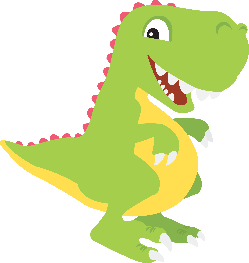 Purchase from schoolTeacher/Parents Communicator Folder2022/23 Student PlannerField Trip T-shirt Bible (NKJV)(2)Crayons (24ct boxes) & Markers (10ct box)(2)Colored Pencils (12ct) Washable paint (All colors)(4)One Subject Notebooks (no spiral, please)(4)Folders (Red, Blue, Yellow, and Green)(4) Glue Sticks(2)Reams of white copy paper per semester(2) Boxes of #2 Pencils(1)Pack of sheet protectorsPack of big erasers (Please no pencil top erasers) (1)Scissors(1)Boxed Pencil CaseWhite Board Markers(Please purchase the Expo brand, the others do not seem to last as long)Box of Kleenex(2)Containers of Disinfecting Wipes(1)Cans of Disinfecting Sprays Box of Ziploc gallon and quart bags (Any brand)1st SemesterReading Program2nd SemesterDear Dragon: A Pen Pal Tale By: Josh FunkFlat Stanley By: Jeff Brown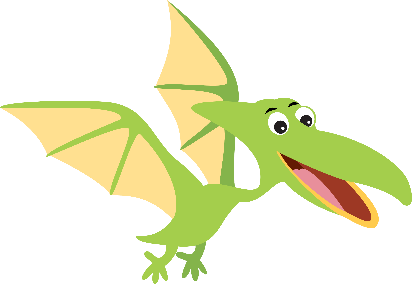 